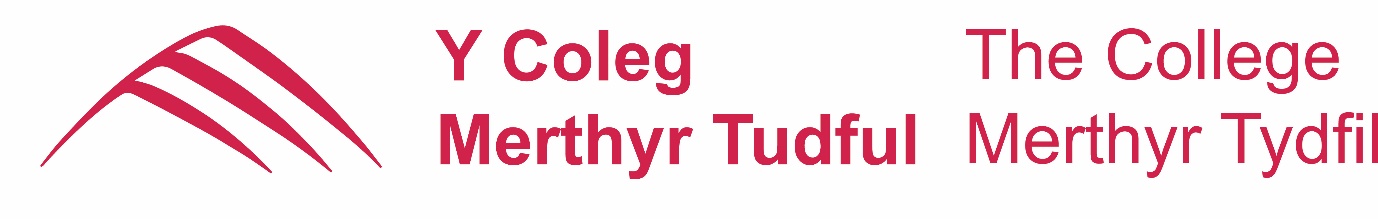 Applying to The College Merthyr Tydfil for 2023 Entry Help and Guidance Document for Learners Application Help and Guidance Document for LearnersTo apply for a course for 2023 entry, please visit:www.merthyr.ac.uk You can search for the course of your choice using the course finder on the front page of the Website  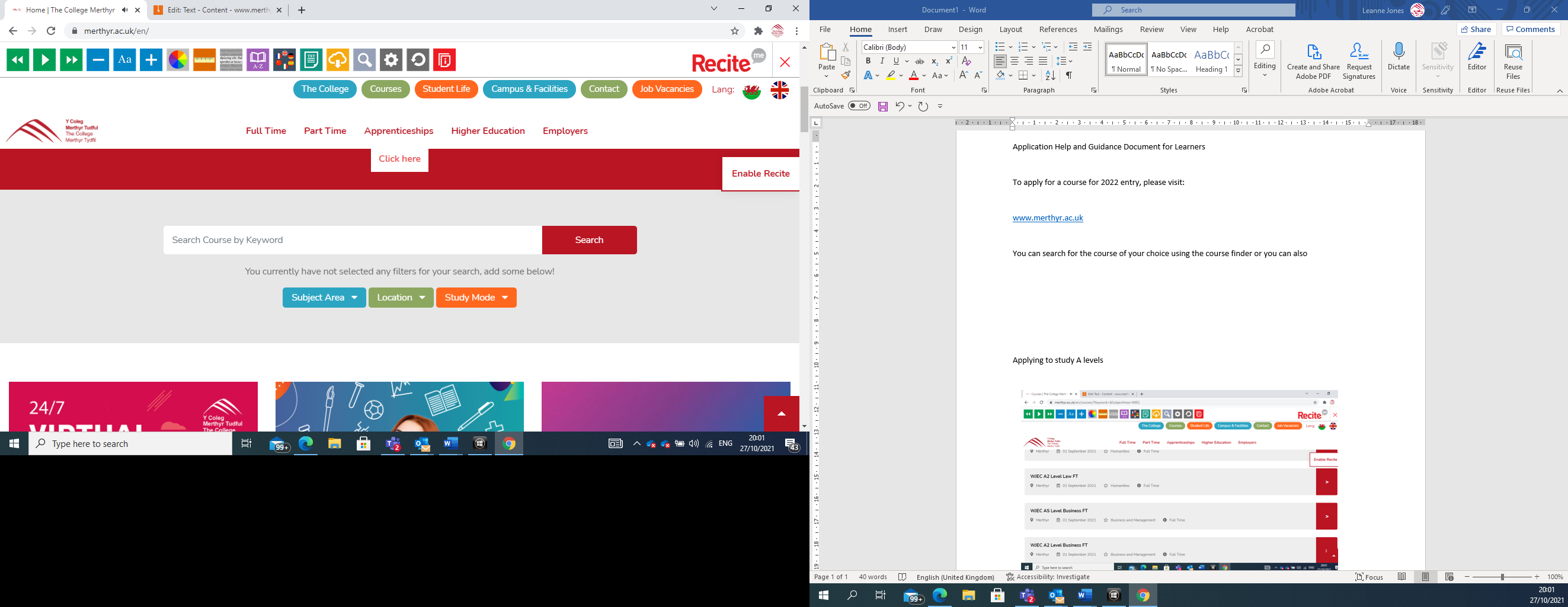 OrYou can click on the Full Time tab at the top of the Webpage and then click on the subject area and course of your choice 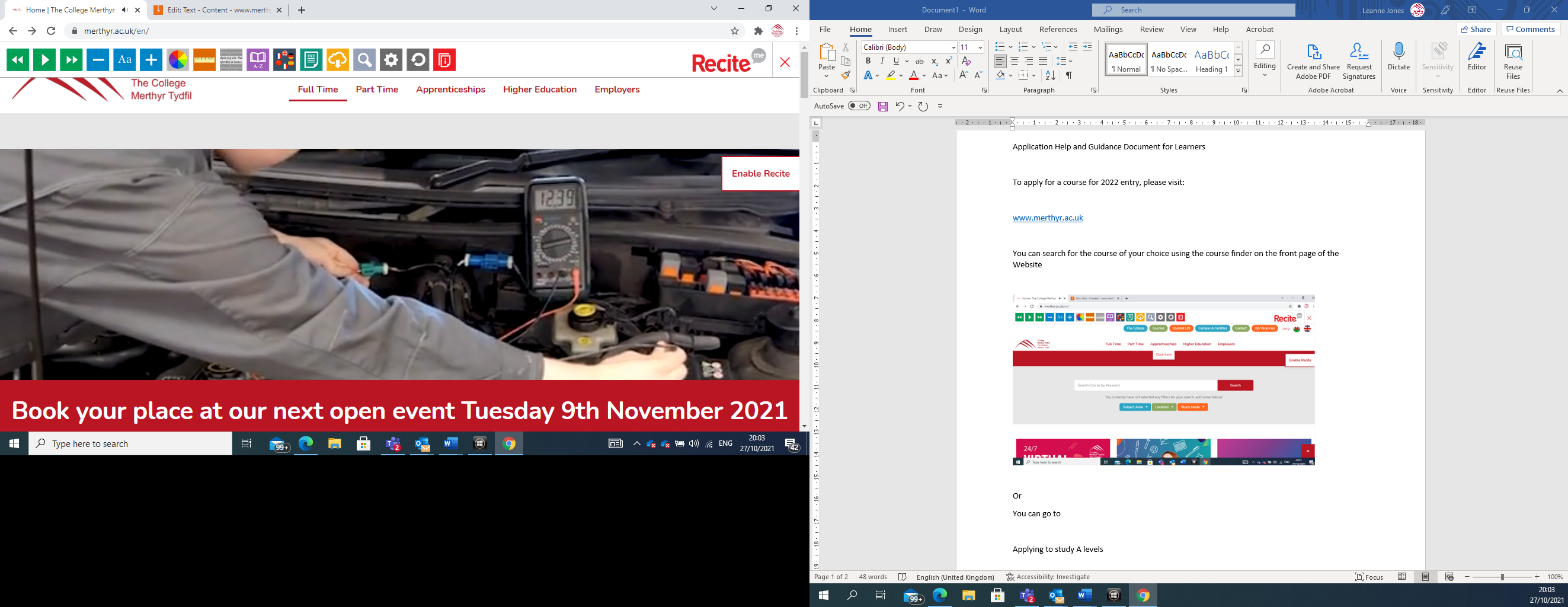 So, if I was interested in studying BTEC Level 3 Business Studies for example, I would click on the Business and Management tab and then pick the course I wish to study and click Apply Now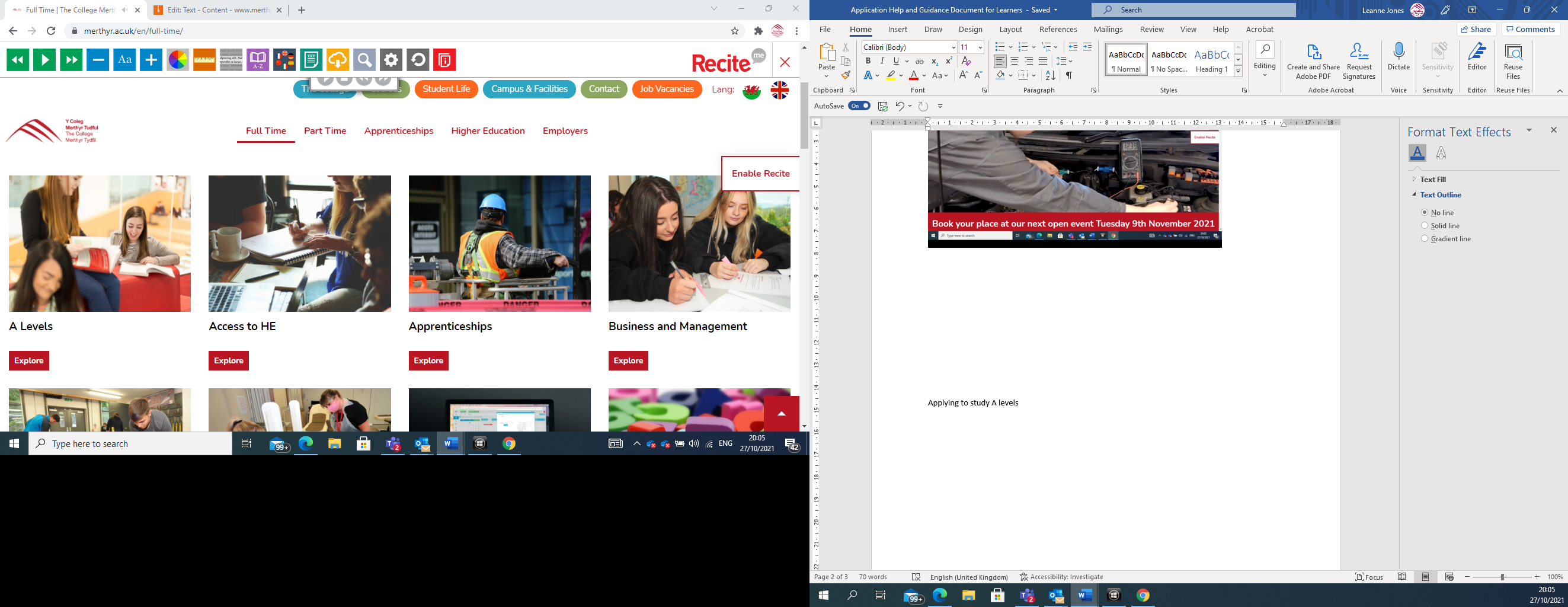 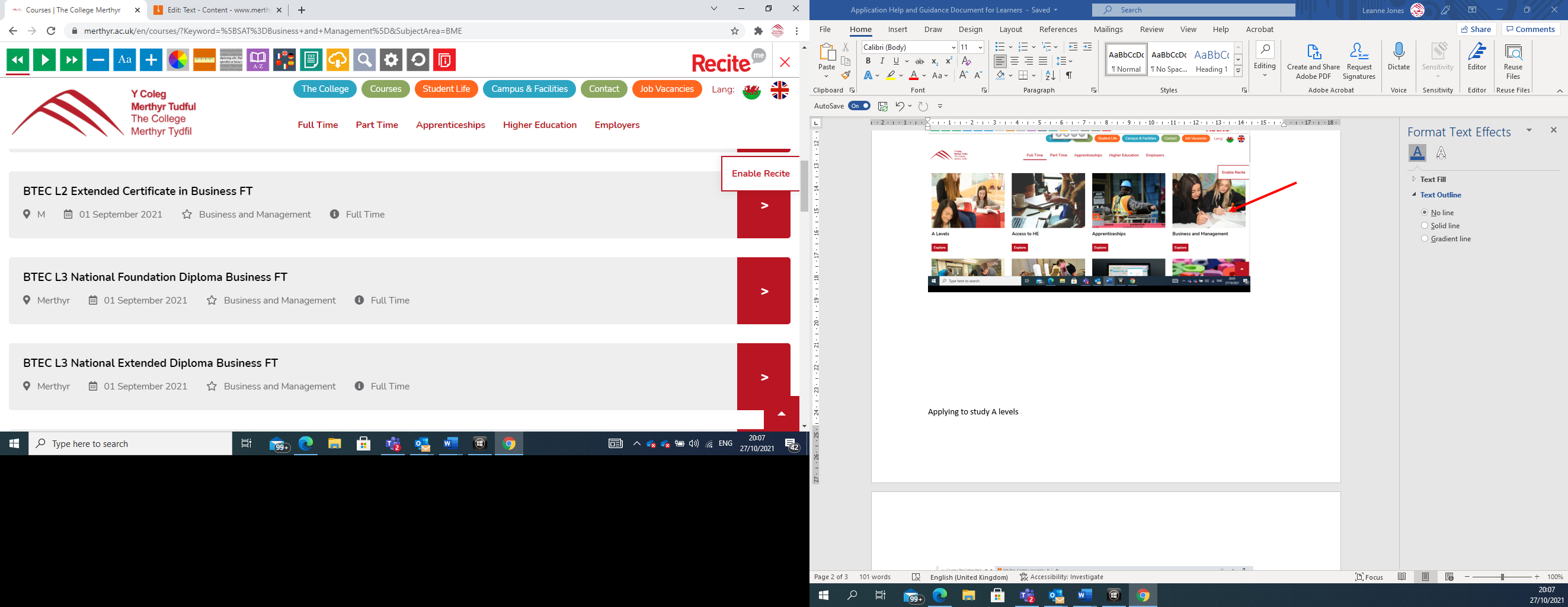 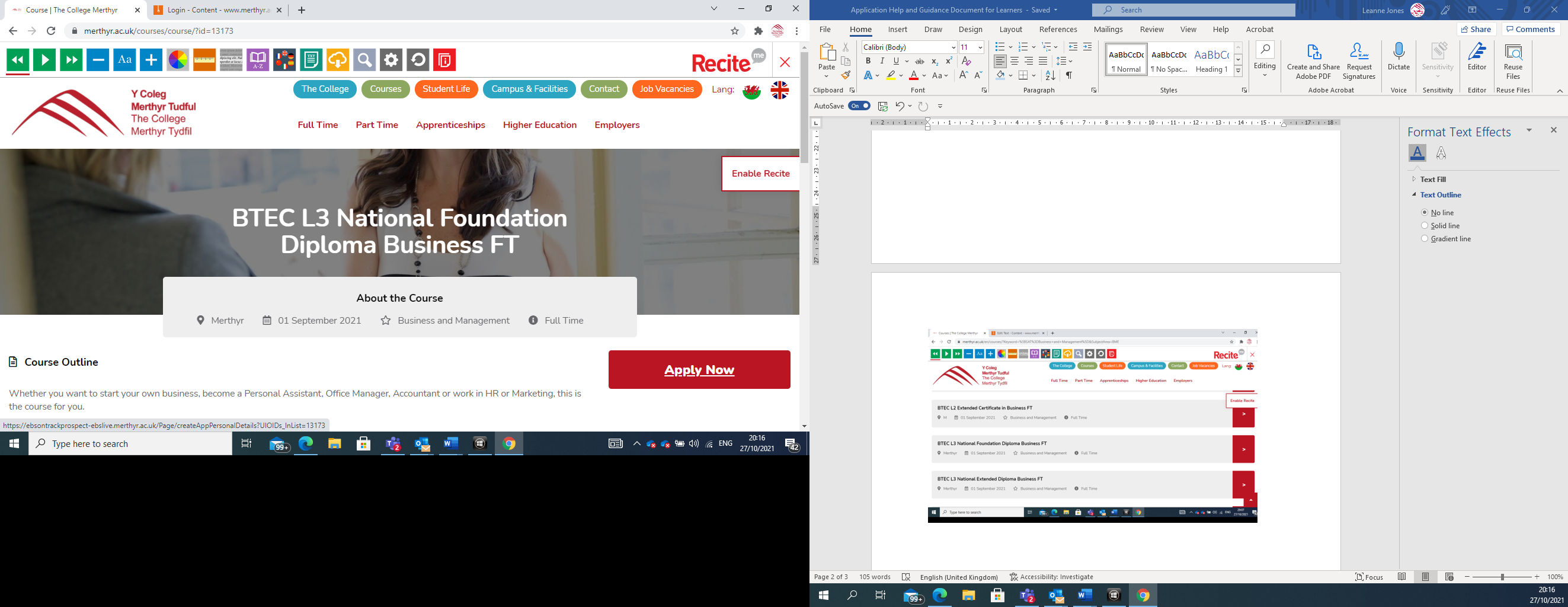 Applying to study A levels If you are applying to study A levels you can apply by either clicking on the link in the dedicated A level information page or by clicking on one of the A level subjects you wish to choose and then click apply now. You will have the opportunity to select the other subjects you wish to study as you go through the application process. 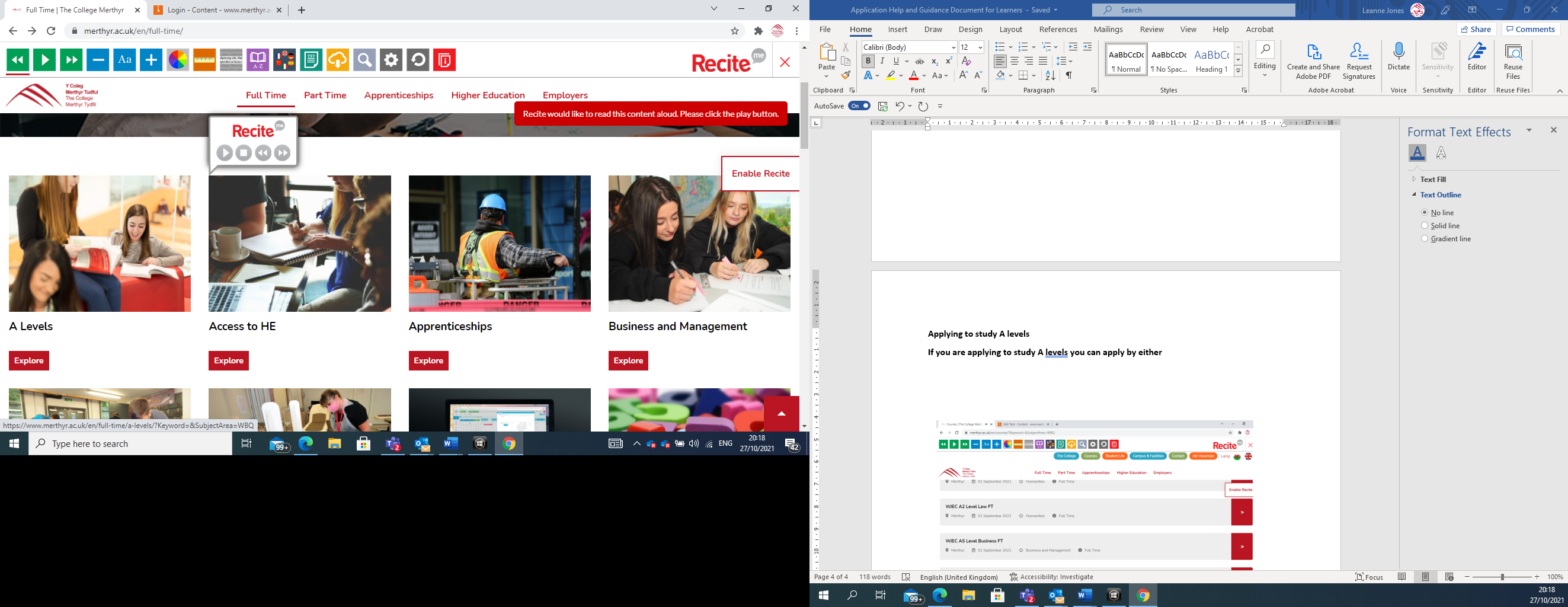 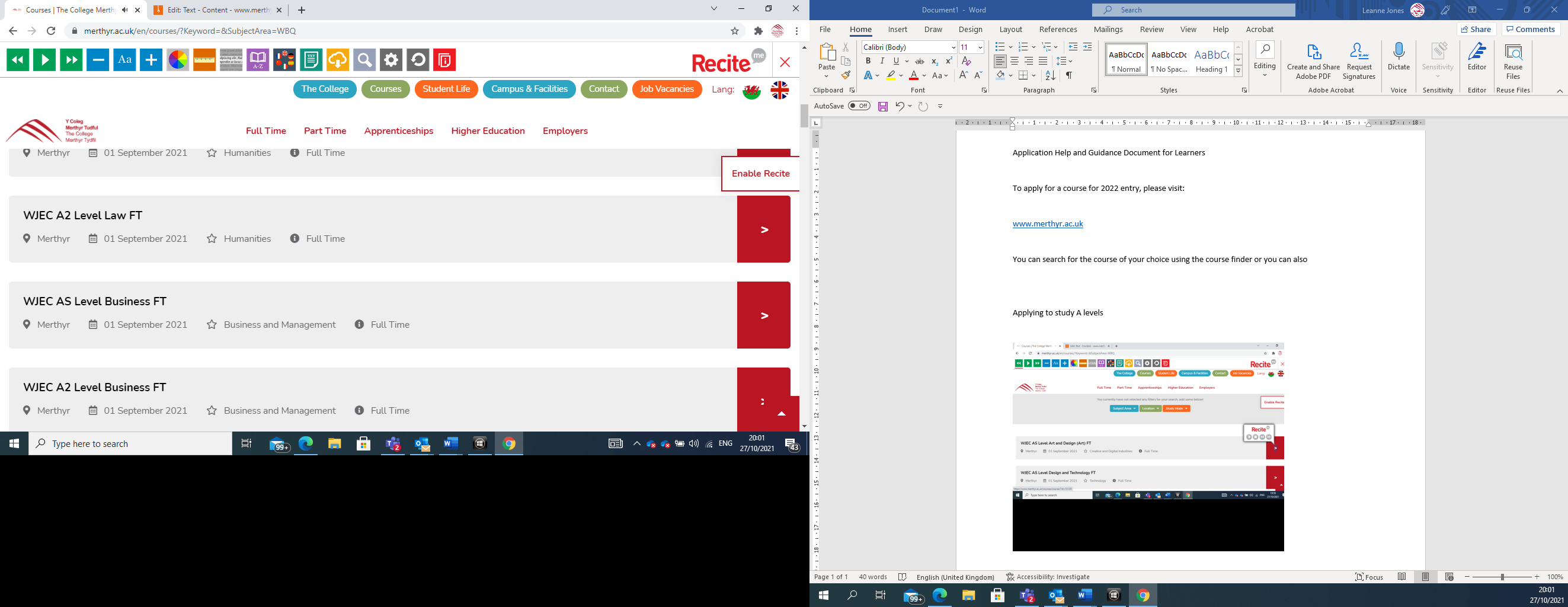 Clicking on the Apply Now links will take you to the following page: 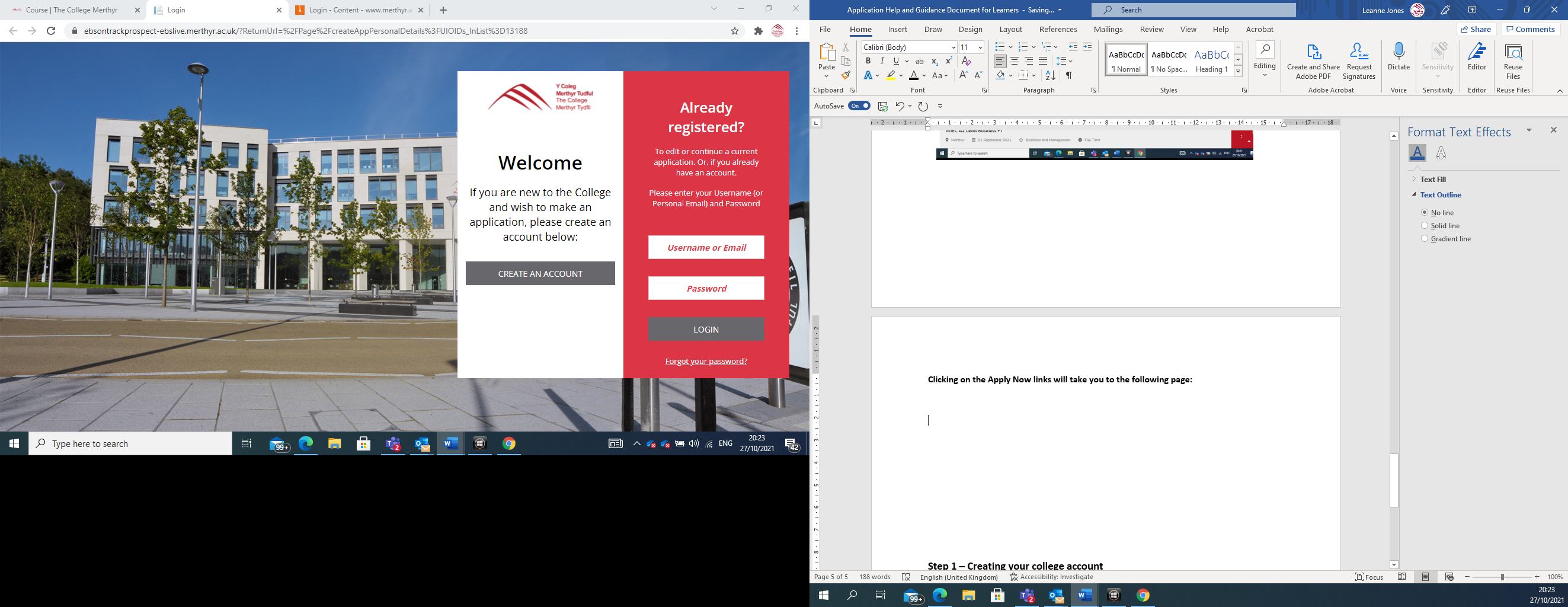 Step 1 – Creating your college account The first thing you need to do is create a college account. Click on the Create an Account button. 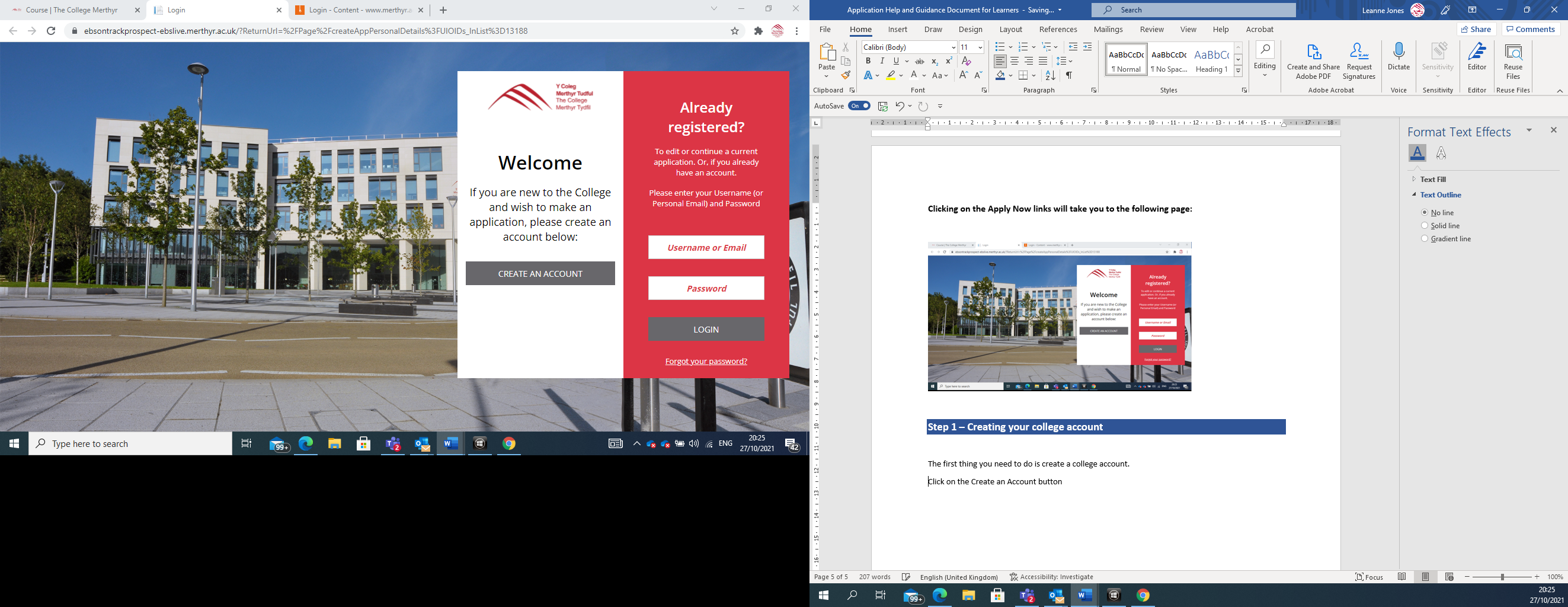 Registering your detailsIt will ask you to enter some key details, including your name and date of birth. It will also ask you to enter an email address. Please use an email address that you use on a regular basis and have access to as this will be the email address that we will use to send you important information and updates about your application to college. The email address will also be the one you use to log back into your college account. It will ask you to enter a password. Please make sure that you remember this as this will be the password that you will need to use to log back into your account. 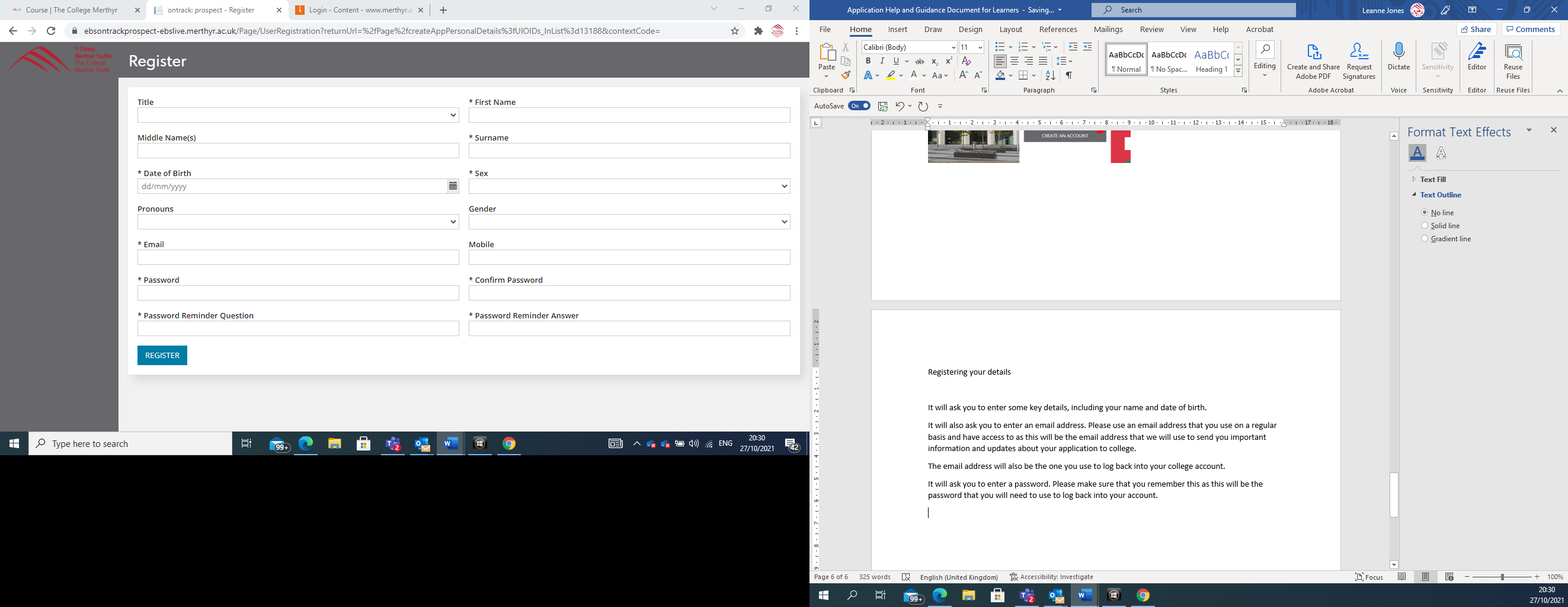 Once you have completed this step, you should receive the following email notifying you that you have registered. Please note this does not mean that you have completed your application. Email Header – Your College Merthyr Tydfil Account Hi [FORENAME],Welcome to The College Merthyr Tydfil on-line applicant portal.Thank you for registering with us.  Your Username is: You can now use this account to complete your application to the college and monitor and track the progress of this application. Please note you can save your application and return to it at any time but you must click ‘save for later’ to do this. If you just exit, you will lose any details you have inputted. Step 2 – Completing your application  To complete your application, you need to click next to enter your further details. This will begin with personal details as shown in the screen below: 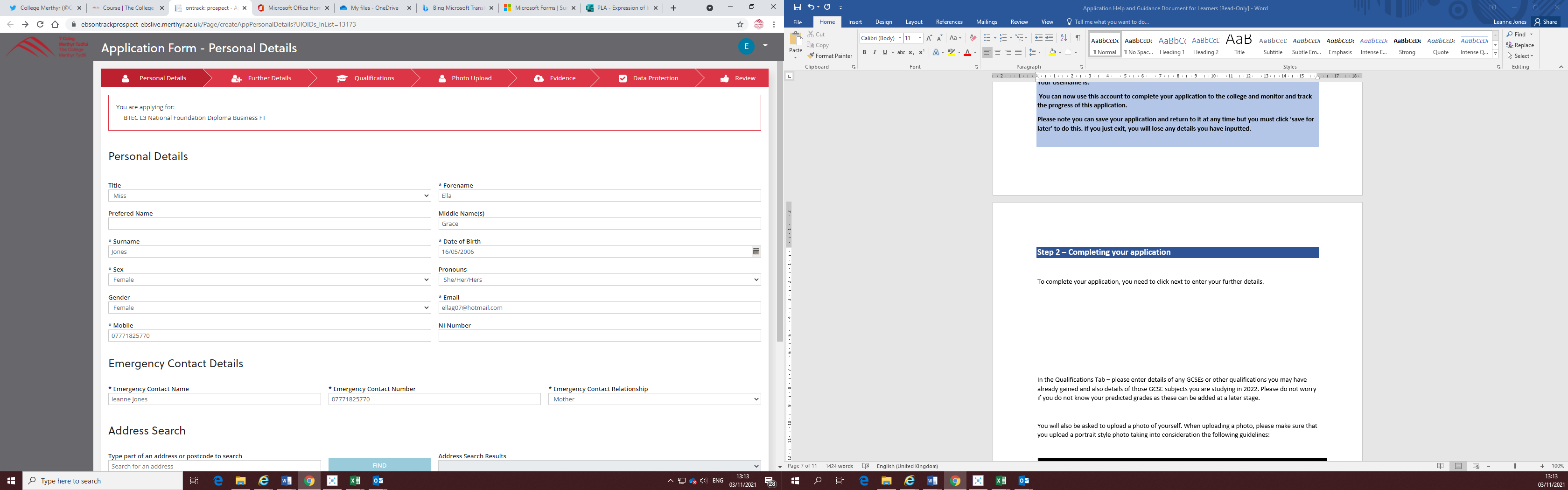 Once you have completed your personal details, click continue to go on to add further details. If you wish to go back in and complete your application later, please click FINISH LATER. 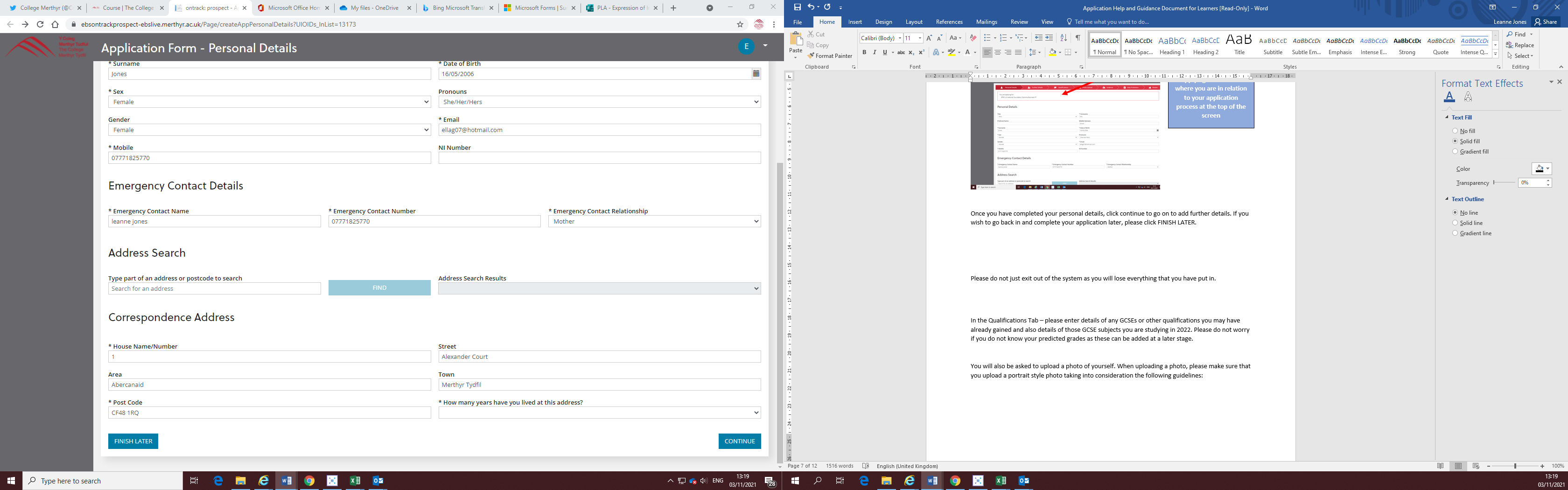 Please do not just exit out of the system as you will lose everything that you have put in.Returning back into your applicationIf you do want to finish later, you can use this link here to return to your application at any point: https://ebsontrackprospect-ebslive.merthyr.ac.ukContinuing with your application When you click continue, you will be prompted to add further details in relation to equal opportunities, Welsh language and support. Please note that these fields are mandatory and must be completed before you can progress on with your application. 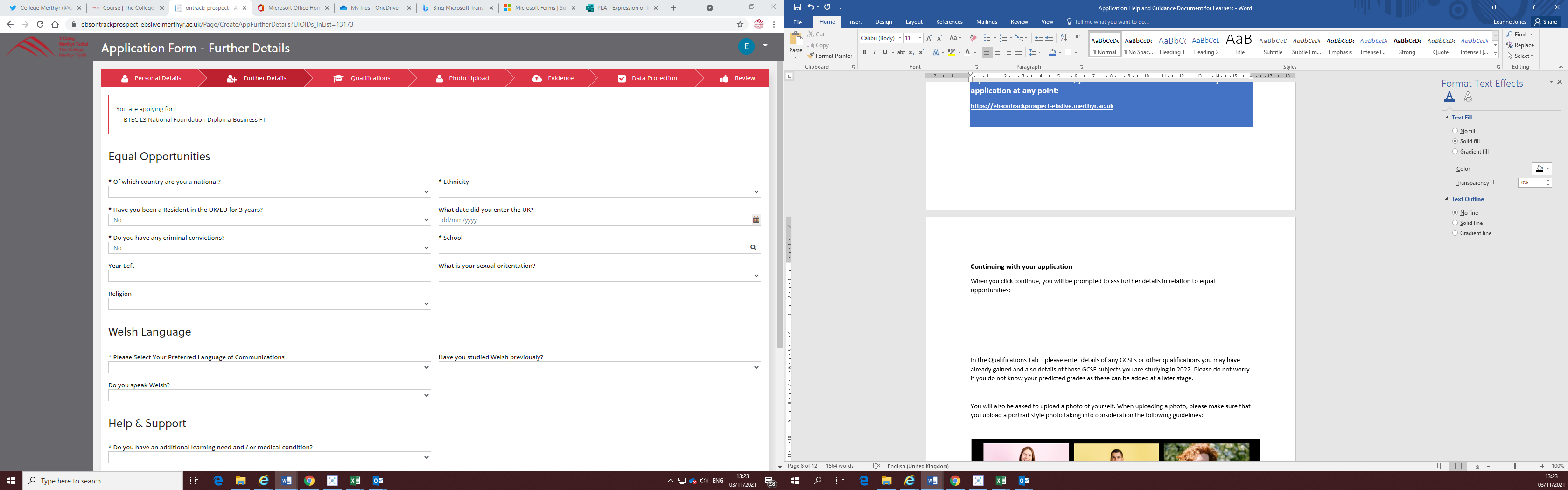 In the Qualifications Tab – please enter details of any GCSEs or other qualifications you may have already gained and details of those GCSE subjects you are studying in 2023. Please do not worry if you do not know your predicted grades as these can be added at a later stage. You will also be asked to upload a photo of yourself. When uploading a photo, please make sure that you upload a portrait style photo taking into consideration the following guidelines: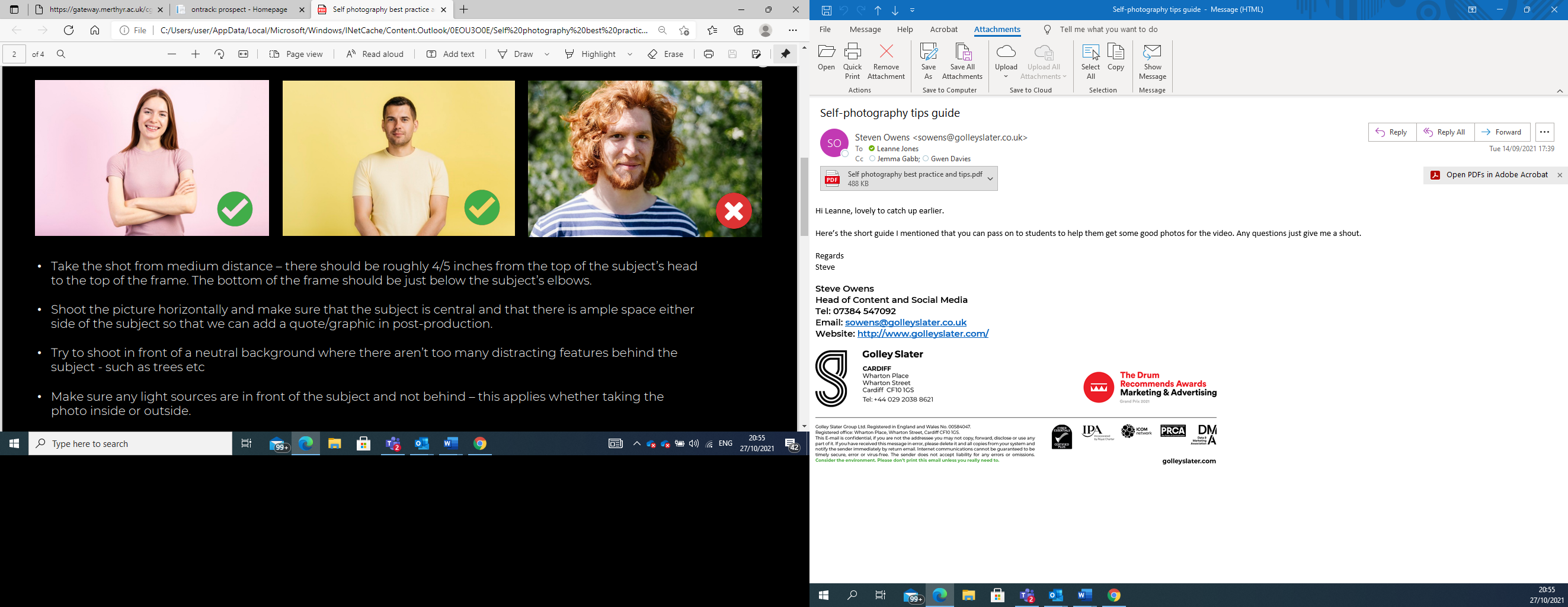 At the end of your application, it will ask you to tick a range of data protection consent boxes. Please take the time to read through our Privacy Policy thoroughly as it is important to ensure that you understand the way in which we collect, store and share your personal data.  Please remember to click Submit to ensure that you have completed and submitted your application!Once you have completed your application, you will receive an email and text confirming that we have received your application. Dear [FORENAME]Thank you for your application for ………………..We’re delighted that you’ve chosen us as the next step for your future studies. You can now login to your account here to check the progress of your application and upload any further evidence (as required). (If you have forgotten your password, please click here to reset it. If you have not attended one of our open events and spoken to a course tutor, you will be invited in to attend an interview. You will receive an email and text from us very shortly with the details of the date and time of this interview. Step 3 – Tracking the progress of your application   You can return to check the progress of your application at any point through the following link: https://ebsontrackprospect-ebslive.merthyr.ac.uk/Please also download our college app so that you can receive notifications and updates!!!!Once we have received your application, we will invite you to attend an interview with us. Please note that if you have attended one of our open events and have already spoken to our course tutors you may not be required to come back in for an interview. The course tutors will inform the admissions team who will proceed to make you an offer. Once we have issued you with an offer for a course, you will receive an email and text from us confirming your offer. The email will ask you to go into your account to confirm you are accepting your offer or to let us know you wish to decline your offer. When you log back into your account, you will be able to see the progress and at what stage you are in your application as shown in the screen below: 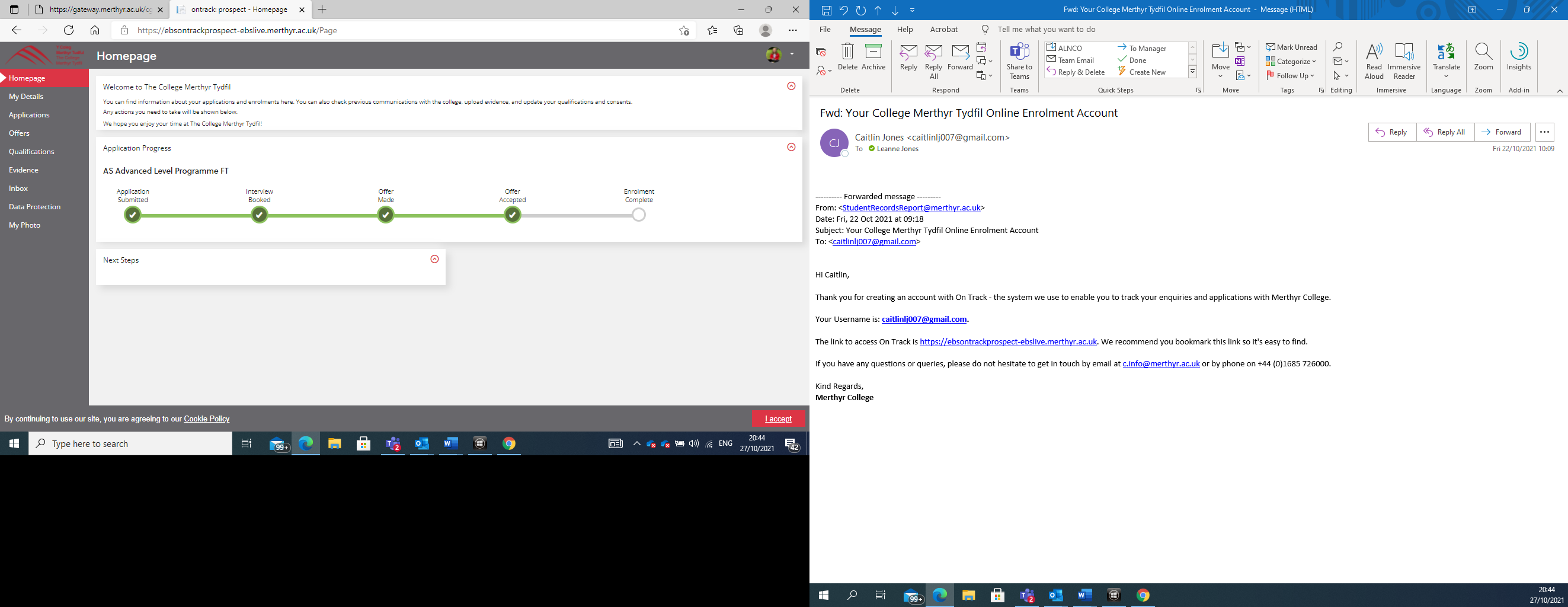 Step 4 – Next steps after accepting an offer to study at the college Once you have accepted an offer to study with us, we will keep in touch with you by sending you regular emails with college news and events. We will also invite you in to attend subject taster and meet and greet sessions. These will give you an opportunity to meet your tutors, get to know other students who will be studying with you and familiarise yourself with the college building and facilities. Please keep a check of your email for details of news and events. You will also be required to sit a WEST literacy and numeracy screening assessment. This is a Welsh Government statutory assessment that all new further education learners have to sit. There is nothing to worry about and it is very similar to the CATS tests you may have sat in school. However, it is important that you concentrate when completing this screener to ensure that your results are a true reflection of your ability. To access this test, please click here: Uploading your GCSE results and completing your enrolment We will send you details of how to upload your GCSE results and the enrolment process for September 2023, in early July. GCSE Results Day GCSE Results Day is on Thursday 24th August 2023. We will confirm your place on your course as soon as you have received your GCSE results. You will then be invited in for enrolment. What if I don't achieve the GCSE results I expected? Please do not worry if you do not receive the results that you expected or you wish to change course. We will write out to you just prior to June to provide details of all of the help, support, advice and guidance sessions that we will be running across the summer, giving you the opportunity to book  a virtual or face to face advice and guidance slot to discuss your options and look at the courses and pathways on offer for you. This advice and guidance will also be available via:Telephone – 01685 726012
Email – admissions@merthyr.ac.uk
Messaging us on any of the following social media channels:
Twitter: @CollegeMerthyr
Facebook: CollegeMerthyrTydfil
Instagram: @CollegeMerthyrTydfilIf you have not attended an open event and spoken to the course tutors. If you have attended an open event and spoken in detail to our course tutors about your application, and they are happy that you are applying for the right course for you, we will not require you to come back in for an interview. We will book an interview for you. You will receive an email and a text message informing you of the details of this interview as follows. Once you have attended an interview and we are happy that you are applying for the right course for you, we will issue you with a conditional offer for the course(s) subject to you achieving the required entry qualifications.We will issue you with a conditional offer for the course(s) subject to you achieving the required entry qualifications.If we feel, after the interview, that you are applying for an unsuitable course for you, we will work with you to provide advice, guidance and support on alternative pathways. 